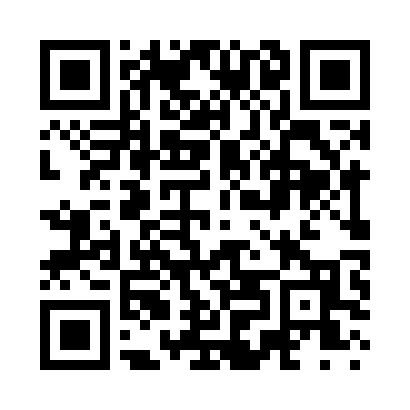 Prayer times for Barlett, Virginia, USAMon 1 Jul 2024 - Wed 31 Jul 2024High Latitude Method: Angle Based RulePrayer Calculation Method: Islamic Society of North AmericaAsar Calculation Method: ShafiPrayer times provided by https://www.salahtimes.comDateDayFajrSunriseDhuhrAsrMaghribIsha1Mon4:215:511:105:028:309:592Tue4:225:511:105:028:299:593Wed4:235:521:115:028:299:584Thu4:235:521:115:028:299:585Fri4:245:531:115:038:299:586Sat4:255:531:115:038:299:577Sun4:255:541:115:038:289:578Mon4:265:541:115:038:289:569Tue4:275:551:125:038:289:5610Wed4:285:561:125:038:279:5511Thu4:295:561:125:038:279:5512Fri4:305:571:125:038:279:5413Sat4:305:581:125:038:269:5314Sun4:315:581:125:038:269:5215Mon4:325:591:125:038:259:5216Tue4:336:001:125:038:259:5117Wed4:346:001:125:038:249:5018Thu4:356:011:125:038:249:4919Fri4:366:021:135:038:239:4820Sat4:376:031:135:038:229:4721Sun4:386:031:135:038:229:4722Mon4:396:041:135:038:219:4623Tue4:406:051:135:038:209:4524Wed4:416:061:135:038:199:4325Thu4:426:061:135:038:199:4226Fri4:446:071:135:028:189:4127Sat4:456:081:135:028:179:4028Sun4:466:091:135:028:169:3929Mon4:476:101:135:028:159:3830Tue4:486:101:135:028:149:3731Wed4:496:111:135:018:139:35